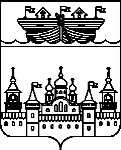 СЕЛЬСКИЙ СОВЕТ КАПУСТИХИНСКОГО СЕЛЬСОВЕТАВОСКРЕСЕНСКОГО МУНИЦИПАЛЬНОГО РАЙОНАНИЖЕГОРОДСКОЙ ОБЛАСТИРЕШЕНИЕ28 декабря 2018 года	№ 49О внесении изменений в решение сельского Совета Капустихинского сельсовета Воскресенского муниципального района Нижегородской области от 29 декабря 2018 № 43 «О бюджете Капустихинского сельсовета на 2018 год и на плановый период 2019 и 2020 годов»В соответствии со ст.153 Бюджетного кодекса Российской Федерации и п. 1 ст.7 «Положения о бюджетном процессе в Капустихинском сельсовете» Сельский совет Капустихинского сельсовета решил: 1.Внести в решение сельского Совета Капустихинского сельсовета Воскресенского муниципального района Нижегородской области от 29 декабря 2018 № 43 «О бюджете Капустихинского сельсовета на 2018 год и на плановый период 2019 и 2020 годов» (в ред.от 16.02.2018 №1, от 30.03.2018 №11,от 25.04.2018 №13, от 13.08.2018 №27, от 12.11.2018 №38) следующие изменения:1.1. Пункт 1 изложить в новой редакции:«1.Утвердить основные характеристики бюджета Капустихинсого  сельсовета на 2018год:1)общий объем доходов в сумме 			6700935,00 рублей2)общий объем расходов в сумме 			6891057,44 рублей3)предельный размер дифицита  в сумме 		190122,44 рублейУтвердить основные характеристики бюджета Капустихинского сельсовета на плановый период 2019 и 2020 годов:1)общий объем доходов на 2019 год в сумме 6290100 рублей, на 2020 год в сумме 6652700 рублей;2)общий объем расходов на 2019 год в сумме 6290100 рублей, на 2020 год в сумме6652700 рублей.»1.2.Пункт 6 изложить в новой редакции: «6.Утвердить объем безвозмездных поступлений, получаемых из других бюджетов бюджетной системы Российской Федерации :1)на 2018 год в сумме 2458300 рублей;2)на 2019 год в сумме 2639200 рублей;3)на 2020 год в сумме 2757400 рублей».1.3.Приложение 3 изложить в новой редакции согласно приложения 1 к настоящему решению.1.4.Приложение 4 изложить в новой редакции согласно приложения 2 к настоящему решению.1.5.Приложение 5 изложить в новой редакции согласно приложения 3 к настоящему решению.1.6.Приложение 6 изложить в новой редакции согласно приложения 4 к настоящему решению.1.7.Приложение 7 изложить в новой редакции согласно приложения 5 к настоящему решению.2.Опубликовать настоящее решение в средствах массовой информации (информационно-телекоммуникационной сети Интернет) на официальном сайте администрации Воскресенского муниципального района. 3.Настоящее решение вступает в силу со дня его опубликования.4.Контроль за исполнением настоящего решения возложить на главу администрации Капустихинского сельсовета Афоньшину Л.И.Глава местного самоуправления	У.Б.БарановаПриложение 1к решению сельского совета Капустихинскогосельсовета Воскресенского муниципальногорайона Нижегородской области «О внесении изменений в решение  сельского Совета Капустихинского сельсовета от 29.12.17г. № 43«О бюджете Капустихинского сельсовета на 2018 годи на плановый период 2019 и 2020 годов»от 28 декабря .№49«Приложение 3к решению сельского совета Капустихинскогосельсовета Воскресенского муниципальногорайона Нижегородской областиот 29.12.17г.  № 43Поступление доходов по группам, подгруппам и статьям бюджетной классификации на 2018 год и на плановый период 2019 и 2020 годов».Приложение 2к решению сельского совета Капустихинскогосельсовета Воскресенского муниципальногорайона Нижегородской области«О внесении изменений в решение  сельского Совета Капустихинского сельсовета от 29.12.17г. № 43«О бюджете Капустихинского сельсовета на 2018 годи на плановый период 2019 и 2020 годов»от 28 декабря  №49 «Приложение 4к решению сельского совета Капустихинскогосельсовета Воскресенского муниципальногорайона Нижегородской областиот 29.12.17г.  № 43Источники финансирования дефицита бюджета Капустихинского сельсовета на 2018 год и на плановый период 2019 и 2020 годов(рублей)».Приложение 3к решению сельского совета Капустихинскогосельсовета Воскресенского муниципальногорайона Нижегородской области«О внесении изменений в решение  сельского Совета Капустихинского сельсовета от 29.12.17г. № 43 «О бюджете Капустихинского сельсовета на 2018 годи на плановый период 2019 и 2020 годов»от 28 декабря 2018. №49«Приложение 5к решению сельского совета Капустихинскогосельсовета Воскресенского муниципальногорайона Нижегородской областиот 29.12.17г.  № 43Распределение бюджетных ассигнований по целевым статьям (муниципальным программам и непрограммным направлениям деятельности), группам видов расходов классификации расходов бюджета на 2018 год и на плановый  период 2019 и 2020 годов (рубли)».Приложение 4к решению сельского совета Капустихинского района Нижегородской области«сельсовета Воскресенского муниципальногоО внесении изменений в решение  сельского Совета Капустихинского сельсовета от 29.12.17г. № 43«О бюджете Капустихинского сельсовета на 2018 год и на плановый период 2019 и 2020 годов»от 28 декабря 2018 №49«Приложение 6к решению сельского совета Капустихинскогосельсовета Воскресенского муниципальногорайона Нижегородской областиот 29.12.17г. № 43Ведомственная структура расходов бюджета Капустихинского сельсовета на 2018 год и на плановый период 2019 и 2020 годов(рубли)	».			                        Приложение 5к решению сельского совета Капустихинскогосельсовета Воскресенского муниципальногорайона Нижегородской области«О внесении изменений в решение  сельского Совета Капустихинского сельсовета от 29.12.17г. № 43«О бюджете Капустихинского сельсовета на 2018 год и на плановый период 2019 и 2020 годов»от 28 декабря 2018 №49 «Приложение 7к решению сельского совета Капустихинскогосельсовета Воскресенского муниципальногорайона Нижегородской области от 29.12.17г.  № 43Распределение бюджетных ассигнований по разделам, подразделам и группам видов расходов классификации расходов бюджета на 2018 год и на плановый период 2019 и 2020 годов (рубли)».(рубли)Код бюджетной классификации Российской ФедерацииНаименование доходов2018 год2019 год2020 год10000000000000000Налоговые и неналоговые доходы24583002639200275740010100000000000000Налоги на прибыль, доходы10370010900011490010102000010000110Налог на доходы физических лиц10370010900011490010102010010000110Налог на доходы физических лиц с доходов, источником которых является налоговых агент, за исключением доходов, в отношении которых исчисление и уплата налога осуществляется в соответствии со статьями 227,227.1 и 228 НК РФ.10370010900011490010300000000000000Налоги на товары (работы, услуги), реализуемые на территории Российской  Федерации881300994200103870010302000010000110Акцизы по подакцизным товарам (продукции), произведенным на территории Российской Федерации881300994200103870010302230010000110Доходы от уплаты акцизов на дизельное топливо, подлежащие распределению между бюджетами субъектов Российской Федерации и местными бюджетами с учетом установленных дифференцированных нормативов отчислений в местные бюджеты32870037260039510010302240010000110Доходы от уплаты акцизов на моторные масла для дизельных и (или) карбюраторных (инжекторных) двигателей, подлежащие распределению между бюджетами субъектов Российской Федерации и местными бюджетами с учетом установленных дифференцированных нормативов отчислений в местные бюджеты25002600270010302250010000110Доходы от уплаты акцизов на автомобильный бензин, подлежащие распределению между бюджетами субъектов Российской Федерации и местными бюджетами с учетом установленных дифференцированных нормативов отчислений в местные бюджеты60090066950070930010302260010000110Доходы от уплаты акцизов на прямогонный бензин, подлежащие распределению между бюджетами субъектов Российской Федерации и местными бюджетами с учетом установленных дифференцированных нормативов отчислений в местные бюджеты-50800-50500-6840010600000000000000Налоги на имущество14641001526500159390010601000000000110Налоги на имущество физических лиц17020020420024510010601030100000110Налог на имущество физических лиц, взимаемый по ставкам, применяемым к объектам налогообложения, расположенных в границах сельских поселений.17020020420024510010606000000000110Земельный налог12939001322300134880010606030000000110Земельный налог с организаций91300933009520010606033100000110Земельный налог с организаций, обладающих земельным участком, расположенным в границах сельских поселений.91300933009520010606040000000110Земельный налог с физических лиц12026001229000125360010606043100000110Земельный налог с физических лиц, обладающих земельным участком, расположенным в границах сельских поселений.12026001229000125360010800000000000000Государственная пошлина20020020010804000010000110Государственная пошлина  за совершение нотариальных действий (за исключением действий,        совершаемых консульскими учреждениями Российской Федерации)20020020010804020010000110Государственная пошлина за совершение нотариальных  действий должностными лицами   органов местного самоуправления, уполномоченными в соответствии с законодательными актами Российской Федерации    на совершение нотариальных действий20020020011300000000000000Доходы от оказания платных услуг (работ) и компенсации затрат государства90009300970011301000000000130Доходы от оказания платных услуг (работ)90009300970011301990000000130Прочие доходы от оказания платных услуг (работ)90009300970011301995100000130Прочие доходы от оказания платных услуг (работ) получателями средств бюджетов сельских поселений90009300970020000000000000000Безвозмездные поступления42426353650900389530020200000000000000Безвозмездные поступления от других бюджетов бюджетной системы РФ40779813650900389530020210000000000151Дотации бюджетам субъектов РФ и муниципальных образований34035003550600379130020215001000000151Дотации  на выравнивание бюджетной обеспеченности34035003550600379130020215001100000151Дотации  бюджетам сельских поселений   на выравнивание бюджетной обеспеченности34035003550600379130020215001100000151Дотации  на выравнивание бюджетной обеспеченности за счет субвенции из областного бюджета34035003550600379130020230000000000151Субвенции бюджетам субъектов РФ и муниципальных образований9940010030010400020235118000000151Субвенции бюджетам на осуществление первичного воинского учета на территориях, где отсутствуют военные комиссариаты9940010030010400020235118100000151Субвенции бюджетам сельских поселений на осуществление первичного воинского учета на территориях, где отсутствуют военные комиссариаты9940010030010400020235118100110151Субвенции бюджетам сельских поселений на осуществление первичного  воинского учета на территориях, где отсутствуют военные комиссариаты за счет средств федерального бюджета.9940010030010400020240000000000151Иные межбюджетные трансферты5880850020245160000000151Межбюджетные трансферты, передаваемые бюджетам для компенсации дополнительных расходов, возникших в результате решений, принятых органами власти другого уровня5088400202451601000000151Межбюджетные трансферты, передаваемые бюджетам сельских поселений для компенсации дополнительных расходов, возникших в результате решений, принятых органами власти другого уровня508840020245160100000151Межбюджетные трансферты, передаваемые бюджетам сельских поселений для компенсации дополнительных расходов, возникших в результате решений, принятых органами власти другого уровня221040020245160100000151Межбюджетные трансферты, передаваемые бюджетам сельских поселений для компенсации дополнительных расходов, возникших в результате решений, принятых органами власти другого уровня87800020245160100220151Межбюджетные трансферты, передаваемые бюджетам сельских поселений для компенсации дополнительных расходов, возникших в результате решений, принятых органами власти другого уровня200000020249999000000151Прочие межбюджетные трансферты, передаваемые бюджетам5372010020249999100000151Прочие межбюджетные  трансферты, передаваемые бюджетам сельских поселений5372010020249999100000151Иные межбюджетные трансферты на сбалансированность по решению Земского собрания335770020249999100000151Иные межбюджетные трансферты на реализацию проекта по поддержке местных иннициатив4037240020249999100000151Иные межбюджетные  трансфетры на обеспечение развития и укрепления материально-технической базы домов культуры в населенных пунктах с числом жителей до 50 тысяч человек за счет средств областного бюджета283000020249999100000151Иные межбюджетные  трансфетры на обеспечение развития и укрепления материально-технической базы домов культуры в населенных пунктах с числом жителей до 50 тысяч человек за счет средств федерального бюджета716000020700000000000000Прочие безвозмездные поступления1516500020705030100000180Прочие безвозмездные поступления в бюджеты сельских поселений1516500020705030100000180Прочие безвозмездные поступления в бюджеты сельских поселений15165000Всего670093562901006652700Код бюджетнойклассификации РФНаименование источников2018 год2019 год2020 год01 00 00 00 00 0000 000Источники внутреннего финансирования дефицита бюджета190122,440001 05 00 00 00 0000 500Увеличение остатка средств бюджетов-670093501 05 02 00 00 0000 500Увеличение прочих остатков средств бюджетов- 670093501 05 02 01 00 0000 510Увеличение прочих остатков денежных средств бюджетов-670093501 05 02 01 10 0000 510Увеличение прочих остатков денежных средств бюджетов сельских поселений-670093501 05 00 00 00 0000 600Уменьшение остатков средств бюджетов+6891057,4401 05 02 00 00 0000 600Уменьшение прочих остатков средств бюджетов+6891057,4401 05 02 01 00 0000 610Уменьшение прочих остатков денежных средств бюджетов+6891057,4401 05 02 01 10 0000 610Уменьшение прочих остатков денежных средств бюджетов сельских поселений+6891057,44НаименованиеКод бюджетной классификацииКод бюджетной классификации2018 год2019 год2020 годНаименованиеЦелевая статья расходовВид расходов2018 год2019 год2020 годВсего расходов:00 0 00 000000006891057,4462901006652700Муниципальная программа «Охрана окружающей среды и благоустройство на территории Капустихинского сельсовета Воскресенского муниципального района Нижегородской области» на  2018-2020 годы07 0 00 000000001877153,3823193002384000Подпрограмма «Благоустройство населенных пунктов сельсовета»07 4 00 0000000079651013251001345300Уборка мусора07 4 02 00000000100000100000100000Прочие мероприятия по благоустройству07 4 02 05030000100000100000100000Закупка товаров, работ и услуг для обеспечения государственных (муниципальных) нужд07 4 02 05030200100000100000100000Озеленение и благоустройство населенных пунктов (ремонт памятников,ремонт колодцев, спиливание деревьев)07 4 03 0000000040000190000190000Прочие мероприятия по благоустройству07 4 03 0503000040000190000190000Закупка товаров, работ и услуг для обеспечения государственных (муниципальных) нужд07 4 03 0503020040000190000190000Уличное освещение населенных пунктов07 4 05 00000000429510405100421300Уличное освещение (оплата  за электороэнергию по договору)07 4 05 01010000429510405100421300Закупка товаров, работ и услуг для обеспечения государствен-ных (муниципальных) нужд07 4 05 01010200429510445100421300Уличное освещение населенных пунктов (ремонт)07 4 06 00000000104000500000500000Прочие мероприятия по благоустройству07 4 06 05030000104000500000500000Закупка товаров, работ и услуг для обеспечения государственных (муниципальных) нужд07 4 06 05030200104000500000500000Содержание рабочих мест по благоустройству населенных пунктов0740700000000116000123000127000Прочие мероприятия по благоустройству0740729130000116000123000127000Закупка товаров, работ и услуг для обеспечения государственных (муниципальных) нужд0740729130200116000123000127000Содержание транспорта по благоустройству населенных пунктов07 4 08 00000000700070007000Прочие мероприятия по благоустройству07 4 08 05030000700070007000Закупка товаров, работ и услуг для обеспечения государственных (муниципальных) нужд07 4 08 05030200700070007000Подпрограмма «Содержание и ремонт автомобильных дорог общего пользования местного назначения»07 5 00 000000001080643,389942001038700Зимнее содержание дорог07 5 01 00000000350000400000400000Содержание автомобильных дорог местного значения и искусственных сооружений на них07 5 01 02030000350000400000400000Закупка товаров, работ и услуг для обеспечения государственных (муниципальных) нужд07 5 01 02030200350000400000400000Ремонт дорог,мостов и мостовых переходов07 5 02 00000000730643,38594200638700Капитальный ремонт и ремонт автомобильных дорог общего пользования местного значения и искусственных сооружений на них07 5 02 02030000730643,38594200638700Закупка товаров, работ и услуг для обеспечения государствен-ных (муниципальных) нужд07 5 02 02030200730643,38594200638700Муниципальная  программа «Развитие культуры  Капустихинского  сельсовета Воскресенского муниципального района Нижегородской области» на 2018-2020 годы09 0 00 00000000143428013874401442800Подпрограмма «Развитие культуры Капустихинского  сельсовета»09 1 00 00000000143428013874401442800Развитие культурно-досуговой деятельности09 1 04 00000000143428013874401442800Расходы на  обеспечение деятельности муниципальных домов культуры09 1 04 40590000110928013874401442800Расходы на выплаты персоналу в целях обеспечения выполнения функций государственнми (муниципальными ) органами, казенными учреждениями, органами управления государственными внебюджетными фондами09 1 04 4059010084920012107001259100Закупка товаров, работ и услуг для обеспечения государственных (муниципальных) нужд09 1 04 40590200154180170740177700Иные бюджетные ассигнования09 1 04 40590800600060006000Межбюджетные трансферты09 1 04 4059050032500000Расходы местного бюджета на обеспеч. развития и укрепление материально-технич. базы муниципальных домов культуры за счёт средств федерального и областного бюджетов09 1 04 L46700009990000Закупка товаров, работ и услуг для обеспечения государственных (муниципальных) нужд09 1 04 L46702009990000Муниципальная программа «Защита населения и территории от чрезвычайных  ситуаций,обеспечение пожарной безопасности  Капустихинского сельсовета Воскресенского муниципального района Нижегородской области» на 2018-2020 годы»11 0 00 00000000890420820200857700Подпрограмма «Защита населения и территории от чрезвычайных ситуаций природного и техногенного характера, гражданская оборона»11 1 00 00000000800092008000Мероприятия по предупрежде-нию и ликвидации последствий чрезвычайных ситуаций и стихийных бедствий11 1 02 00000000800092008000Предупреждение и ликвидация последствий чрезвычайных ситуаций и стихийных бедствий природного и техногенного характера11 1 022 5042000800092008000Закупка товаров, работ и услуг для обеспечения государственных (муниципальных) нужд11 1 022 5042200800092008000Подпрограмма «Обеспечение пожарной безопасности»11 2 00 00000000882420811000849700Реализация прав граждан Капустихинского сельсовета на обеспечение безопасных условий жизнедеятельности по линии противопожарной защиты, создание  необходимых предпосылок для  укрепления  пожарной безопасности в населенных пунктах Капустихинского сельсовета, уменьшения гибели и травматизма, а также размера  материальных потерь от пожаров11 2 05 00000000882420811000849700Расходы на  обеспечение деятельности муниципальных подразделений обеспечивающих пожарную безопасность на территории Капустихинского сельсовета11 2 05 47590000882420811000849700Расходы на выплаты персоналу в целях обеспечения выполнения функций государственнми (муниципальными ) органами, казенными учреждениями, органами управления государственными внебюджетными фондами11 2 05 47590100770050678100705200Закупка товаров, работ и услуг для обеспечения государствен-ных (муниципальных) нужд11 2 05 47590200110370129900141500Иные бюджетные ассигнования11 2 05 47590800200030003000Непрограммные расходы77 0 00 000000002689204,0617631601968200Непрограммное направление деятельности77 7 00 000000002689204,0617631601968200Содержание аппарата управления77 7 01 000000001461189,061392450145080Расходы на обеспечение функций  органов местного самоуправления77 7 01 20190000881389,06867350903980Расходы на выплаты персоналу в целях обеспечения выполнения функций государственнми (муниципальными ) органами, казенными учреждениями, органами управления государственными внебюджетными фондами77 7 01 20190100687629,06613100637700Закупка товаров, работ и услуг для обеспечения государственных (муниципальных) нужд77 7 01 20190200183760244250256280Иные бюджетные ассигнования77 7 01 20190800100001000010000Глава местной администрации (исполнительно-распорядительного органа)77 7 01 20800000579800525100546100Расходы на выплаты персоналу в целях обеспечения выполнения функций государственнми (муниципальными ) органами, казенными учреждениями, органами управления государственными внебюджетными фондами77 7 01 20800100579800525100546100Непрограммные расходы за счет средств федерального бюджета77 7 03 0000000099400100300104000Расходы на осуществление государственных полномочий Российской Федерации по первичному воинскому учету на территориях, где отсутствуют военные комиссариаты77 7 03 5118000099400100300104000Расходы на выплату персоналу в целях обеспечения выполнения функций государственными (муниципальными) органами, казёнными учреждениями, органами управления государствеными внебюджетными фондами77 7 03 5118010090156,58179885070Закупка товаров, работ и услуг для обеспечения государственных (муниципальных) нужд77 7 03 511802009243,51850218930Прочие непрограммные расходы77 7 04 000000001127811270410414120Прочие мероприятия по благоустройству77 7 04 050300006113090410234120Закупка товаров, работ и услуг для обеспечения государственных (муниципальных) нужд77 7 04 050302006113090410234120Бюджетные инвестиции в объекты капитального строительства собственности муниципальных образований777 04 1020100036600000Межбюджетные трансферты777 04 1020150036600000Резервный фонд районной администрации777 04 211000002210400Социальное обеспечение и иные выплаты населению777 04 211003002210400Резервный фонд администрации Капустихинского сельсовета77 7 04 21101000200002000020000Иные бюджетные ассигнования77 7 04 21101800200002000020000Расходы за счет средств на поддержку территорий77 7 04 220000002000000Социальное обеспечение и иные выплаты населению77 7 04 220003002000000Расходы на оценку недвижимости,признание прав и регулирования отношений по муниципальной собственности77 7 04 29040000118300150000150000Закупка товаров, работ и услуг для обеспечения государствен-ных (муниципальных) нужд77 7 04 29040200118300150000150000Мероприятия в области социальной политики77 7 04 290600003357700Социальное обеспечение и иные выплаты населению77 7 04 290603003357700Прочие мероприятия в области коммунального хозяйства777 04 291300002000000Иные межбюджетные трансферты777 04 291305002000000Прочие выплаты по обязательствам77 7 04 92260000237801000010000Закупка товаров, работ и услуг для обеспечения государственных (муниципальных) нужд77 7 04 92260200237801000010000Расходы на реализацию проекта по поддержке местных инициатив за счёт средств областного бюджета77704S260000040372400Закупка товаров, работ и услуг для обеспечения государственных (муниципальных) нужд77704S260020040372400Мероприятия по землеустройству и землепользованию777 04 036300004000000Закупка товаров, работ и услуг для обеспечения государственных (муниципальных) нужд777 04 036302004000000НаименованиеКод бюджетной классификацииКод бюджетной классификацииКод бюджетной классификацииКод бюджетной классификацииКод бюджетной классификации2018год2019год2020годНаименованиеВедомствоРазделПодразделЦелевая статья расходовВид расходов2018год2019год2020годАдминистрация Капустихинского сельсовета Воскресенского муниципального района Нижегородской области0106891057,4462901006652700Общегосударственные вопросы010000 0 00 000000001649969,0615724501630080Функционирование Правительства Российской Федерации, высших исполнительных органов государственной власти субъектов Российской Федерации, местных администраций010400 0 00 000000001461189,0613924501450080Непрограммные расходы010477 0 00 000000001461189,0613924501450080Непрограммное направление деятельности010477 7 00 000000001461189,0613924501450080Содержание аппарата управления010477 7 01 000000001461189,0613924501450080Расходы на обеспечение функций органов местного самоуправления010477 7 01 20190000881389,06867350903980Расходы на выплату персоналу в целях обеспечения выполнения функций государственными (муниципальными) органами, казёнными учреждениями, органами управления государственными внебюджетными фондами010477 7 01 20190100687629,06613100637700Закупка товаров, работ и услуг для обеспечения государственных (муниципальных) нужд010477 7 01 20190200183760244250256280Иные бюджетные ассигнования010477 7 01 20190800100001000010000Глава местной администрации (исполнительно-распорядительного органа)010477 7 01 20800000579800525100546100Расходы на выплату персоналу в целях обеспечения выполнения функций государственными (муниципальными) органами, казёнными учреждениями, органами управления государственными внебюджетными фондами010477 7 01 20800100579800525100546100Резервные фонды011100 0 00 00000000200002000020000Непрограмные расходы011177 0 00 00000000200002000020000Непрограмное направление деятельности011177 7 00 00000000200002000020000Прочие непрограмные расходы011177 7 04 00000000200002000020000Резервный фонд администрации Благовещенского сельсовета011177 7 04 21101000200002000020000Иные бюджетные ассигнования011177 7 04 21101800200002000020000Другие общегосударствен-ные вопросы011300 0 00 0000000059280160000160000Непрограммные расходы011377 0 00 0000000059280160000160000Непрограммное направление деятельности011377 7 00 0000000059280160000160000Прочие непрограммные расходы011377 7 04 0000000059280160000160000Расходы на оценку недвижимости, признание прав и регулирование отношений по муниципальной собственности011377 7 04 2904000035500150000150000Закупка товаров, работ и услуг для обеспечения государственных (муниципальных) нужд011377 7 04 2904020035500150000150000Прочие выплаты по обязательствам011377 7 04 92260000237801000010000Закупка товаров, работ и услуг для обеспечения государственных (муниципальных) нужд011377 7 04 92260200237801000010000Национальная оборона020000 0 00 0000000099400100300104000Мобилизационная и вневойсковая подготовка020300 0 00 0000000099400100300104000Непрограммные расходы020377 0 00 0000000099400100300104000Непрограммное направление деятельности020377 7 00 0000000099400100300104000Непрограммные расходы за счет средств федерального бюджета020377 7 03 0000000099400100300104000Расходы на осуществление государственных полномочий Российской Федерации по первичному воинскому учету на территориях, где отсутствуют военные комиссариаты020377 7 03 5118000099400100300104000Расходы на выплату персоналу в целях обеспечения выполнения функций государственными (муниципальными) органами, казёнными учреждениями, органами управления государствеными внебюджетными фондами020377 7 03 5118010090156,58179885070Закупка товаров, работ и услуг для обеспечения государственных (муниципальных) нужд020377 7 03 511802009243,51850218930Национальная безопасность и правоохранительная деятельность030000 0 00 00000000890420820200857700Защита населения и территории от последствий чрезвычайных ситуаций природного и техногенного характера, гражданская оборона030900 0 00 00000000800092008000Муниципальная программа «Обеспечение пожарной безопасности  Капустихинского сельсовета Воскресенского муниципального района Нижегородской области» на 2018-2020 годы030911 0 00 00000000800092008000Подпрограмма «Защита населения и территории от чрезвычайных ситуаций природного и техногенного характера, гражданская оборона»030911 1 00 00000000800092008000Мероприятия по предупреждению и ликвидации последствий чрезвычайных ситуаций и стихийных бедствий030911 1 02 00000000800092008000Предупреждение и ликвидация последствий чрезвычайных ситуаций и стихийных бедствий природного и техногенного характера030911 1 022 5042000800092008000Закупка товаров, работ и услуг для обеспечения государственных (муниципальных) нужд030911 1 022 5042200800092008000Обеспечение пожарной безопасности031000 0 00 00000000882420811000849700Муниципальная программа «Защита населения и территории от чрезвычай-ных  ситуаций,обеспечение пожарной безопасности  Капустихинского сельсо-вета Воскресенского муниципального района Нижегородской области» на 2018-2020 годы»031011 0 00 00000000882420811000849700Подпрограмма «Обеспечение пожарной безопасности»031011 2 00 00000000882420811000849700Реализация прав граждан Капустихинского сельсовета на обеспечение безопасных условий жизнедеятельности по линии противопожарной защиты, создание  необходимых предпосылок для  укрепления  пожарной безопасности в населенных пунктах Капустихинского сельсовета, уменьшения гибели и травматизма, а также размера  материальных потерь от пожаров031011 2 05 00000000882420811000849700Расходы на  обеспечение деятельности муниципальных подразделений обеспечивающих пожарную безопасность на территории Капустихинского сельсовета031011 2 05 47590000882420811000849700Расходы на выплаты персоналу в целях обеспечения выполнения функций государственнми (муниципальными ) органами, казенными учреждениями, органами управления государственными внебюджетными фондами031011 2 05 47590100770050678100705200Закупка товаров, работ и услуг для обеспечения государственных (муниципальных) нужд031011 2 05 47590200110370129900141500Иные бюджетные ассигнования031011 2 05 47590800200030003000Национальная экономика040000 0 00 000000001607167,389942001038700Дорожное хозяйство (дорожные фонды)040900 0 00 000000001567167,389942001038700Муниципальная программа «Охрана окружающей среды и благоустройство на территории Капустихинского сельсовета Воскресенского муниципального района Нижегородской области» на  2018-2020 годы040907 0 00 000000001080643,389942001038700Подпрограмма «Содержание и ремонт автомобильных дорог общего пользования местного назначения»040907 5 00 000000001080643,389942001038700Зимнее содержание дорог040907 5 01 00000000350000400000400000Содержание автомобильных дорог местного значения и искусственных сооружений на них040907 5 01 02030000350000400000400000Закупка товаров, работ и услуг для обеспечения государственных (муниципальных) нужд040907 5 01 02030200350000400000400000Ремонт дорог,мостов и мостовых переходов040907 5 02 00000000730643,38594200638700Капитальный ремонт и ремонт автомобильных дорог общего пользования местного значения и искусственных сооружений на них040907 5 02 02030000730643,38594200638700Закупка товаров, работ и услуг для обеспечения государственных (муниципальных) нужд040907 5 02 02030200730643,38594200638700Непрограммные расходы040977 0 00 0000000048652400Непрограммное направление деятельности040977 7 00 0000000048652400Прочие непрограмные расходы040977 7 04 0000000048652400Расходы на оценку недвижимости,признание прав и регулирования отношений по муниципальной собственности040977 7 04 290400008280000Закупка товаров, работ и услуг для обеспечения государственных (муниципальных) нужд040977 7 04 290402008280000Расходы на реализацию проекта по поддержке местных инициатив за счёт средств областного бюджета040977 7 04 S260000040372400Закупка товаров, работ и услуг для обеспечения государственных (муниципальных) нужд040977 7 04 S260020040372400Мероприятия по землеустройству и землепользованию0412777 04 036300004000000Закупка товаров, работ и услуг для обеспечения государственных (муниципальных) нужд0412777 04 036302004000000Жилищно- коммунальное хозяйство050000 0 00 0000000124364014155101579420Коммунальное хозяйство050200 0 00 0000000502000123000127000Муниципальная программа «Охрана окружающей среды и благоустройство на территории Капустихинского сельсовета Воскресенского муниципального района Нижегородской области» на 2016-2018 годы0502777 00 00000000386000123000127000Подпрограмма «Благоустройство населённых пунктов сельсовета»0502777 04 00000000386000123000127000Бюджетные инвестиции в объекты капитального строительства в собственности муниципальных образований050277 7 04 1020100036600000Межбюджетные трансферты050277 7 04 1020150036600000Прочие мероприятия в области коммунального хозяйства0502777 04 291300002000000Иные межбюджетные трансферты0502777 04 291305002000000Содержание рабочих по благоустройству населённых пунктов0502074 07 00000000116000123000127000Прочие мероприятия по благоустройству0502074 07 29130000116000123000127000Закупка товаров, работ и услуг для обеспечения государственных (муниципальных) нужд0502074 07 29130200116000123000127000Благоустройство050300 0 00 000000074164012925101452420Муниципальная программа «Охрана окружающей среды и благоустройство на территории Капустихинского сельсовета Воскресенского муниципального района Нижегородской области» на  2018-2020 годы050307 0 00 0000000068051012021001218300Подпрограмма «Благоустройство населенных пунктов сельсовета»050307 4 00 0000000068051012021001218300Уборка мусора050307 4 02 00000000100000100000100000Прочие мероприятия по благоустройству050307 4 02 05030000100000100000100000Закупка товаров, работ и услуг для обеспечения государственных (муниципальных) нужд050307 4 02 05030200100000100000100000Озеленение и благоустройство населенных пунктов (ремонт памятников,ремонт колодцев,спиливание деревьев)050307 4 03 0000000040000190000190000Прочие мероприятия по благоустройству050307 4 03 0503000040000190000190000Закупка товаров, работ и услуг для обеспечения государственных (муниципальных) нужд050307 4 03 0503020040000190000190000Уличное освещение населенных пунктов050307 4 05 00000000429510405100421300Уличное освещение (оплата  за электороэнергию по договору)050307 4 05 01010000429510405100421300Закупка товаров, работ и услуг для обеспечения государственных (муниципальных) нужд050307 4 05 01010200429510405100421300Уличное освещение населенных пунктов (ремонт)050307 4 06 00000000104000500000500000Прочие мероприятия по благоустройству050307 4 06 05030000104000500000500000Закупка товаров, работ и услуг для обеспечения государственных (муниципальных) нужд050307 4 06 05030200104000500000500000Содержание транспорта по благоустройству населенных пунктов050307 4 08 00000000700070007000Прочие мероприятия по благоустройству050307 4 08 05030000700070007000Закупка товаров, работ и услуг для обеспечения государственных (муниципальных) нужд050307 4 08 05030200700070007000Непрограммные расходы050377 0 00 000000006113090410234120Непрограммное направление деятельности050377 7 00 000000006113090410234120Прочие непрограммные расходы050377 7 04 000000006113090410234120Прочие мероприятия по благоустройству050377 7 04 050300006113090410234120Закупка товаров, работ и услуг для обеспечения государственных (муниципальных) нужд050377 7 04 050302006113090410234120Культура , кинематография080000 0 00 00000000143428013874401442800Культура080100 0 00 00000000143428013874401442800Муниципальная  программа «Развитие культуры  Капустихинского  сельсовета Воскресенского муниципального района Нижегородской области» на 2018-2020 годы080109 0 00 00000000143428013874401442800Подпрограмма «Развитие культуры Капустихинского  сельсовета»080109 1 00 00000000143428013874401442800Развитие культурно-досуговой деятельности080109 1 04 00000000143428013874401442800Расходы на  обеспечение деятельности муниципальных домов культуры080109 1 04 40590000133438013874401442800Расходы на выплаты персоналу в целях обеспечения выполнения функций государственнми (муниципальными ) органами, казенными учреждениями, органами управления государственными внебюджетными фондами080109 1 04 4059010084920012107001259100Закупка товаров, работ и услуг для обеспечения государственных (муниципальных) нужд080109 1 04 40590200154180170740177700Межбюджетные трансферты080109 1 04 4059050032500000Иные бюджетные ассигнования080109 1 04 40590800600066006600Расходы местного бюджета на обеспечение развития и укрепление материально-технической базы муниципальных домов культуры за счёт средств федерального и областного бюджетов080109 1 04 L46700009990000Закупка товаров, работ и услуг для обеспечения государственных (муниципальных) нужд080109 1 04 L46702009990000Социальная политика100000 0 00 000000007568100Социальное обеспечение населения100300 0 00 000000007568100Непрограммные расходы100377 0 00 000000007568100Непрограммное направление деятельности100377 7 00 000000007568100Прочие непрограммные расходы100377 7 04 000000007568100Резервный фонд районной администрации100377 7 04 211000002210400Социальное обеспечение и иные выплаты населению100377 7 04 211003002210400Расходы за счет средств на поддержку территорий100377 7 04 220000002000000Социальное обеспечение и иные выплаты населению100377 7 04 220003002000000Мероприятия в области социальной политики1003777 04 290600003357700Социальное обеспечение и иные выплаты населению1003777 04 290603003357700Код бюджетной классификацииКод бюджетной классификацииКод бюджетной классификации2018год2019 год2020 годРазделПодразделВид расходов2018год2019 год2020 годВсего расходов00000006891057,4462901006652700Общегосударственные вопросы01000001540469,0615724501630080Функционирование Правительства Российской Федерации,высших исполнительных органов государственной власти субъектов Российской Федерации, местных администраций01040001461189,0613924501450080Расходы на выплаты персоналу в целях обеспечения выполнения функций государственными (муниципальными) органами, казёнными учреждениями, органами управления государственными внебюджетными фондами01041001267429,0611382001183800Закупка товаров, работ и услуг для обеспечения государственных (муниципальных) нужд0104200183760244250256280Иные бюджетные ассигнования0104800100001000010000Межбюджетные трансферты010454032500000Резервные фонды0111000200002000020000Иные бюджетные ассигнования0111800200002000020000Другие общегосударственные вопросы011300059280160000160000Закупка товаров, работ и услуг для обеспечения государственных (муниципальных) нужд011320059280160000160000Национальная оборона020000099400100300104000Мобилизационная и вневойсковая подготовка020300099400100300104000Расходы на выплату персоналу в целях обеспечения выполнения функций государственными (муниципальными) органами, казёнными учреждениями, органами управления государствеными внебюджетными фондами020310090156,58179885070Закупка товаров, работ и услуг для обеспечения государственных (муниципальных) нужд02032009243,51850218930Национальная безопасность и правоохранительная деятельность0300000890420820200857700Защита населения и территории от последствий чрезвычайных ситуаций природного и техногенного характера, гражданская оборона0309000800092008000Закупка товаров, работ и услуг для обеспечения государственных (муниципальных) нужд0309200800092008000Обеспечение пожарной безопасности0310000882420811000849700Расходы на выплаты персоналу в целях обеспечения выполнения функций государственнми (муниципальными ) органами, казенными учреждениями, органами управления государственными внебюджетными фондами0310100770050678100705200Закупка товаров, работ и услуг для обеспечения государственных (муниципальных) нужд0310200110370129900141500Иные бюджетные ассигнования0310800200030003000Национальная экономика04000001607167,389942001038700Дорожное хозяйство (дорожные фонды)04090001567167,389942001038700Закупка товаров, работ и услуг для обеспечения государственных (муниципальных) нужд04092001567167,389942001038700Мероприятия по землеустройству и землепользованию04120004000000Закупка товаров, работ и услуг для обеспечения государственных (муниципальных) нужд04122004000000Жилищно- коммунальное хозяйство0500000124364014155101579420Коммунальное хозяйство0502000502000123000127000Закупка товаров, работ и услуг для обеспечения государственных (муниципальных) нужд0502200116000123000127000Межбюджетные трансферты050250038600000Благоустройство050300074164012925101452420Закупка товаров, работ и услуг для обеспечения государственных (муниципальных) нужд050320074164012925101452420Культура , кинематография0800000143428013874401442800Культура0801000143428013874401442800Расходы на выплаты персоналу в целях обеспечения выполнения функций государственнми (муниципальными ) органами, казенными учреждениями, органами управления государственными внебюджетными фондами080110084920012107001259100Закупка товаров, работ и услуг для обеспечения государственных (муниципальных) нужд0801200254080170740177700Межбюджетные трансферты080150032500000Иные бюджетные ассигнования0801800600060006000Социальная политика10000007568100Социальное обеспечение населения10030007568100Социальное обеспечение и иные выплаты населению10033007568100